Муниципальное автономное дошкольное образовательное учреждение № 21  « Теремок»                                                г. Дубны Московской области                                                              Муниципальный образовательный проект                                    «ТАКИЕ РАЗНЫЕ КНИГИ»                  во второй группе раннего возраста « Малышок»                                                                               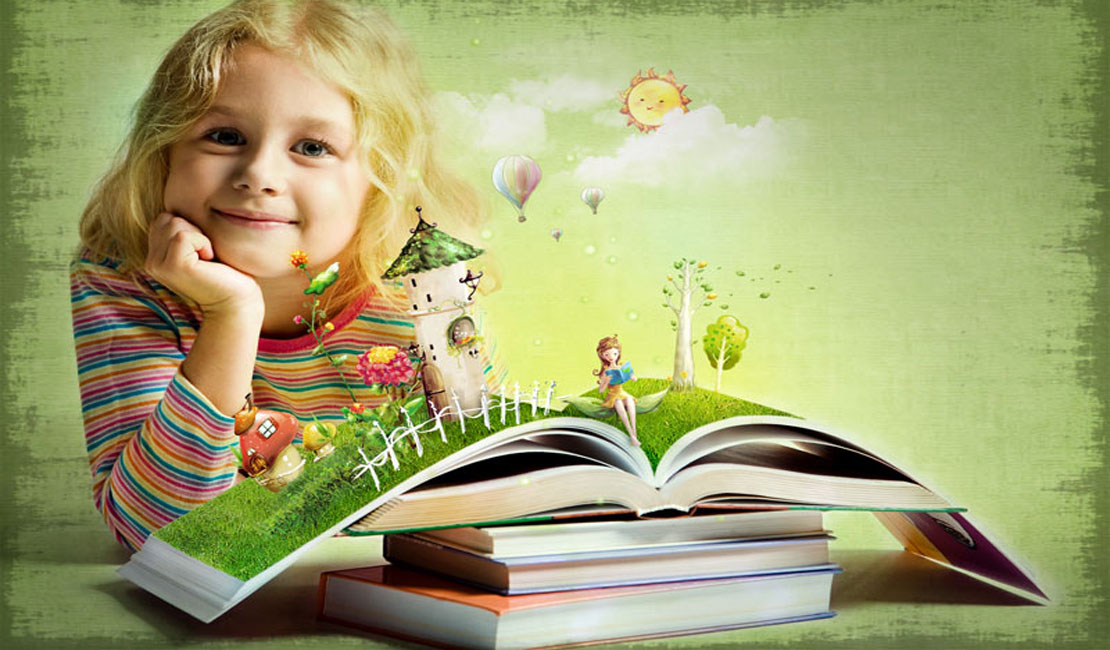                                                                                                  Выполнила воспитатель                                                                                                                               1 квалификационной категории                                                                                                                                                   Беспалова Е. Д.                                                 Дубна 2020 - 2021гАктуальность проектаОдной из главных проблем современного общества является приобщение ребенка к художественной литературе. К сожалению, в наш век информатизации отношение детей к книге изменилось, вхождение в книжную литературу с каждым годом снижается, интерес к чтению стал падать. Детей все больше интересуют игры на планшетах, компьютерах и телефонах, а также просмотр телевизоров.В раннем дошкольном возрасте дети делают первые шаги в мир художественной литературы и проводниками для детей становятся воспитатели и родители. Воспитание ребенка, прежде всего, начинается в семье. Родители закладывают чувство любви к книге через свое отношение, поведение и действия. К сожалению, на сегодняшний день у большинства родителей нет времени сесть с ребенком и почитать книгу. Детские психологи считают это большим упущением взрослых в воспитании своих детей. Анкетирование родителей и опрос детей нашей группы показали, что дома чтению детских книг уделяется очень мало времени, и некоторые родители плохо знают русские народные сказки, авторские сказки, писателей – сказочников.В настоящее время мы наблюдаем, что дети очень мало знают о книгах, о писателях. Поэтому перед педагогами стоит важная задача: заполнить пробелы по данной теме, грамотно выстроить работу по приобщению детей к книге. Книга - благодатный и ничем не заменимый источник воспитания ребенка. Книга - это духовные богатства культуры, познавая которые, ребёнок познает сердцем родной народ. В дошкольном возрасте ребёнок проявляет сильную тягу ко всему сказочному, необычному, чудесному, а сказки написаны в книгах.Проблема сохранения интереса к книге, к чтению как процессу сегодня актуальна как никогда. Готовых рецептов, как научить ребёнка любить книгу, нет, потому что научить сложному искусству чтения и понимания книги очень трудно.С ранних лет надо учить малыша относиться к книге, как к величайшей ценности, правильно держать её в руках, правильно перелистывать, знать её место на книжной полке, запоминать название, автора. Книга помогает ребенку познавать мир, развивает любознательность. Книга не только источник познания – она призвана выполнять задачи нравственного и эстетического воспитания, пробуждать любовь к родному языку, к родной стране, к её природе и людям, развивать чувство прекрасного. Жизнь ребенка становится полнее и содержательнее от того, что в неё входят герои детских книг. При работе с детьми, особую роль следует уделять иллюстрациям, в осознании текста. Они помогают малышу понять прочитанный текст.   Видно, что в течение всего дошкольного периода происходят активное развитие и совершенствование способностей к восприятию литературных произведений, формирование интереса и любви к книге, то есть ребёнок успешно формируется как читатель. Продуманный отбор книг для детского чтения определяется тем, что неизбежно влияет на литературное развитие ребёнка, формирование его литературного опыта на этапе дошкольного детства, на воспитание отношения к книге. В соответствии с ФГОС восприятие художественной литературы направлено на формирование интереса и потребности в чтении книг.Цель проекта: Формирование интереса у детей к русским народным и авторским сказкам через творческую и познавательную деятельность, развитие речи детей младшего возраста. Формирование интереса детей к художественной литературе в тесном взаимодействии с семьей.Задачи проекта:  1. Учить узнавать персонажей сказок по загадкам, иллюстрациям, стихотворениям, пересказывать содержание, высказывать свое отношение к героям сказки.2. Расширять представления о жизни и творчестве детских писателей – сказочников.3. Формировать у детей интерес к игре-драматизации, умение использовать средства выразительности (мимику, интонации, движения) и разные виды театров (пальчиковый, настольный, театр масок) при передаче содержания сказки. 4. Продолжать развивать у детей любознательность, умственную активность, творческое воображение, внимание и память, артистические способности. 5. Воспитывать отзывчивость, общительность, дружелюбие, уважение к сверстникам, умение проявлять взаимопомощь в совместной коллективной деятельности.6. Учить изображать сказочных персонажей, пользоваться разными изобразительными материалами, рисовать нетрадиционными техниками.7. Развивать у детей уверенность в своих силах, учить самостоятельно искать пути решения творческих задач, умение действовать по собственной инициативе.8. Прививать детям правила безопасного поведения на примере сказок.9.Воспитывать добро, справедливость, любовь к родной культуре через русские народные сказки.10. Приобщать современных родителей к чтению сказок детям; ввести традицию семейного чтения. 11.Способствовать обогащению детско-родительских взаимоотношений в процессе  совместной творческой деятельности. 12. Сформировать у ребенка устойчивый интерес к книжной культуре. 13. Развивать у ребенка речь в результате прослушивания и последующего пересказа различных произведений для развития эмоциональной и творческой активности.Развивать память ребенка посредством заучивания стихотворений.15.Развивать у детей бережное отношение к книге, учить детей ремонтировать книги.Развивать у детей творческие способности (на основе изготовления работ-сюрпризов, изготовления книжек – малышек)17.Обучать родителей умению развивать способности своего ребенка, выполнять работу вместе с ребенком (изготовление совместных поделок дома и в саду – обложка любимой книжки, любимые герои и др.)18.Развивать у детей умение анализировать поступки главных героев, сравнивать их с собственными поступками, делать выводы.19.Обучать умению слушать произведение, изображать характер главного героя посредством рисунка, лепки, театральных постановок. Расширять знания детей о различных жанрах литературы, авторах, произведениях.21.Изучать и находить более эффективные методики приобщения детей к книжной культуре. Выявлять знания детьми детских сказок посредством игровой деятельности. Тип проекта : познавательно – творческий, долгосрочный.Вид проекта : групповойПродолжительность проекта: ноябрь 2020- май .Участники проекта: дети 2 группы раннего возраста « Малышок», воспитатели, родители.Возраст детей 2,5 - 3 года. Образовательная область: «Познавательное развитие»; «Социально-коммуникативное развитие»; «Художественно-эстетическое развитие», «Речевое развитие».Необходимый материалы:- детская литература с произведениями соответственно возрасту;- детские энциклопедии, журналы;- загадки о названиях сказок и их героев;- разрезные картинки, пазлы по сказкам;- игры –лото;- настольные и пальчиковые театры;- ширмы;- театральные костюмы для постановки сказок;- бумага, пластилин, природные материалы;- раскраски с изображением героев и сюжетов сказок;- фотоаппарат.Методы и приемы организации учебно-воспитательного процесса.· Для реализации проекта используются следующие методы: наглядный, словесный и практический.· Наглядный метод: рассматривание иллюстраций, показ кукольного, настольного театра (педагогом).· Словесный: чтение и обсуждение художественной литературы, беседы, разучивание произведений устного народного творчества, разгадывание загадок.· Практические методы: организация продуктивной деятельности, дидактических игр, инсценировки сказок, совместные игры.Предполагаемый результат проекта: Дети узнают персонажей сказок по загадкам, иллюстрациям, стихотворениям; пересказывают  содержание небольших сказок.Дети знают, что сказки бывают авторские и русские народные, знают некоторых писателей – сказочников: К.И. Чуковского, С. Михалкова, С. Маршак, В. Сутеев.Дети участвуют в играх – драматизациях, используют разные виды театров (пальчиковый,  настольный, театр масок) в самостоятельной  деятельности. Возрос уровень речевой активности детей, расширился словарный запас.Дети проявляют взаимопомощь в совместной коллективной деятельности. Разовьются познавательный интерес и любознательность, коммуникативные навыки, творческие способности воспитанников.Дети изображают сказочных героев с помощью различных изобразительных материалов и в разных техниках, оформляется выставка детских творческих работ.Родители принимают участие в выставке совместных рисунков с детьми «Мой любимый сказочный герой» и конкурсе «Книжка – малышка».Повышается интерес детей к чтению и художественной литературе.Формируется  умение слушать  знакомые произведения без наглядного сопровождения.Осознание родителями значимости книги в воспитании детей дошкольного возраста.Возрождение чтения в кругу семьи.                                Этапы реализации проекта Реализация проекта рассчитана на 32 недели: с «01» ноября 2020 года по «31» мая 2021 года.Список литературы:1. И.А.Лыкова. Изобразительная деятельность в детском саду. – М., Сфера, 20072. Гербова В. В. Приобщение детей к художественной литературе. Программа и методические рекомендации. – М.: Мозаика-Синтез, 2005 – 72 с.3. Антипина А. Е. «Театрализованная деятельность в детском саду». - М. : ТЦ Сфера, 2006.4. Веракса Н. Е. "От рождения до школы. Примерная основная общеобразовательная программа дошкольного образования" - М.: Мозаика-синтез, 2010.5. Шеховцева Л. Д. Роль книги в развитии ребёнка 6. Янушко Е.А. Развитие речи у детей раннего возраста 1 – 3 года; Мозайка – Синтез – Москва 20107. Дунаева Н. О. О значении художественной литературы в формировании личности ребёнка/ Дошкольное воспитание – 2007 №6 Интернет ресурсы: сайты:Статья. Первое знакомство с книгой.http://mirknigsch.ucoz.ru/publ/pervoe_znakomstvo_s_knigoj/1-1-0-9Как помочь ребенку полюбить книги.http://shkolazhizni.ru/archive/0/n-53526/Совместное чтение родителей с детьми http://sarschool76.narod.ru/rek_sp6.pdfРодители и дети вместе в мире книг http://mirknigsch.ucoz.ru/publ/roditeli_i_deti_vmeste_v_mire_knig/1-1-0-11http://dochkiisinochki.ru/ctixi-agnii-barto-pro-igrushki.htmlhttp://my-nevalyashki.ru/index.php/konsultatsiya-dlya-roditelej-prevratim-chtenie-v-udovolstvieПлан мероприятий проектаПодготовительный этап                             Практический этапБлок 1 «Русский фольклор: потешки, считалки, игры»Блок 2 «Русские народные сказки для малышей»Блок 3 Авторские сказки для самых маленьких (В. Сутеев, К. Чуковский, Б. Заходер и др.)Блок 4 «Произведения о животных»(Е.Чарушин, К.Ушинский, С.Маршак и др.)                  Блок 5 «Произведения А. Барто»Итоговые мероприятия по Проекту.Обобщение результатов работы и выводы: К.И.Чуковский писал, что цель сказочника, и в первую очередь народного – «воспитать в ребенке человечность – эту дивную способность человека волноваться чужим несчастьям, радоваться радостям другого, переживать чужую судьбу, как свою». Книги, вводя детей в круг необыкновенных событий, превращений, происходящих с героями сказок и рассказов, учат доброму отношению к людям. Сказка для детей дошкольного возраста всегда имеет нравственную направленность. Детям была интересна и близка тематика проекта, поэтому дети с удовольствием принимали участие во всех мероприятиях проектной деятельности.В процессе своей работы я использовала технологию проектной деятельности,   здоровьесберегающие технологии, технологию личностно-ориентированного взаимодействия, игровые технологии, информационно-коммуникативные технологи. Я считаю, что основная цель проекта - формирование интереса у детей к русским народным и авторским сказкам, развитие речи детей раннего возраста посредством сказки - была достигнута. На первом этапе реализации проекта была изучена методическая литература и составлен перспективный план мероприятий для детей, а также план совместных мероприятий с участием родителей. Заранее я ознакомила всех родителей с целью и задачами будущего проекта, заинтересовала и привлекла к сотрудничеству. Основной этап проектной деятельности длился с ноября 2020 по май 2021г. На всех занятиях по всем образовательным областям я использовала разнообразные сказочные сюжеты, знакомые детям. У детей повысился уровень знаний о сказках; умение узнавать сказки, определять её героев и отношения между ними; способность понимать связь между событиями и строить умозаключения; дети стали называть писателей – сказочников, повысилась речевая активность. Из дома дети приносили свои любимые книги со сказками и рассказывали о них. У детей сформировалось умение выразительно читать стихи, инсценировать эпизоды сказок. Использование сказки способствовало совершенствованию звуковой стороны речи в сфере произношения, восприятия и выразительности; творческому развитию детей, эмоциональной отзывчивости; расширению словарного запаса. Исполняемая роль, произносимые реплики ставили детей перед необходимостью ясно, четко, понятно изъясняться. Театрализованная деятельность вызывала у детей особый восторг. Все дети желали надеть маску и костюм и превратиться в того или иного сказочного персонажа. Даже робкие и стеснительные дети стали принимать активное участие в театрализованной деятельности.Театрализованная деятельность позволяет ребенку решать многие проблемные ситуации опосредованно от лица какого-либо персонажа. Это помогало преодолевать робость, неуверенность в себе, застенчивость.В самостоятельной игровой деятельности дети разыгрывали знакомые сказки с помощью игрушек, различных видов театра, некоторые воспитанники придумывали новые, свои сказки. Дети стали дружнее, чаще объединялись для обыгрывания той или иной сказки. Закреплению представлений о сказках способствовали занятия по изодеятельности. В образовательной области «Художественно – эстетическое развитие» применяла традиционные и нетрадиционные техники рисования. В свободной деятельности дети с удовольствием рисовали цветными карандашами, восковыми мелками сказочных героев, раскрашивали раскраски, распечатанные родителями. Регулярно устраивались выставки поделок и рисунков детского творчества. Дети вместе с родителями приняли участие в выставке рисунков «Мой любимый сказочный герой» и с гордостью показывали свои рисунки детям и воспитателям и рассказывали о своей любимой сказке. На заключительном этапе обобщить полученные знания по теме помогла викторина «Сундучок со сказками». Все воспитанники были активными в ответах, поэтому каждый участник получил в награду сказочную медаль.В процессе совместной деятельности над проектом активными участниками были родители. Для родителей были оформлены папки – передвижки о видах театра, о роли сказки в развитии и воспитании ребенка, о пользе семейного чтения, было проведено анкетирование о том, какие книги родители дома читают детям. Чтение книг стало доброй семейной традицией во многих семьях. Благодаря родителям предметно – развивающая среда группы пополнилась новыми видами театров (пальчиковый, разные виды настольных театров). На заключительном этапе была организована выставка книжек - малышек, сделанных руками родителей совместно с детьми. Внимание малышей удержать очень трудно, но используемые технологии, методы и приемы работы позволили достигнуть хороших результатов. По результатам мониторинга 60% детей имеют высокий уровень усвоения материала, 15 % детей имеют уровень усвоения материала – выше среднего, 25% детей имеют  средний уровень.   80 % родителей приняли активное участие в реализации проекта. В результате работы над проектом я повысила и своё профессиональное мастерство.№ЭтапЦельСроки1Подготовительный этап·         Обозначение актуальности и темы будущего проекта.·         Постановка цели и задач.·         Работа с методическим материалом, литературой по данной теме.·         Подбор наглядно- дидактического материала.01.11.2020-15.11.20202Основной этапРеализация основных видов деятельности по направлениям проекта с учетом интеграции образовательных областей и участия родителей ( законных представителей) воспитанников.09.11.2020-21.05.20213Заключительный этапСбор и обработка методических, практических материалов, соотношение поставленных и прогнозирующих результатов с полученными, обобщение материалов проекта. Дальнейшее использование во всех видах деятельности.Участие в конкурсе книжек - малышек..24.05.2021- 31.05.2021№Название мероприятияСрокиРезультат. Итоговое мероприятие.1.Постановка цели, определение актуальности и значимости проекта.Изучение и анализ научно-исследовательской, методической литературы, интернет – ресурсов по данной проблеме; подбор программно-методического обеспечения по данной проблеме; наглядно-демонстрационного, раздаточного материала.01.11.2020-15.11.20202.Анализ соответствия содержания развивающей предметно –пространственной среды группы целям и задачам Проекта01.11.2020-08.11.2020Результаты соответствия содержания развивающей предметно- пространственной среды группы3.Выявление индивидуальных особенностей отношения воспитанников к слушанию и восприятию художественных произведений01.11.2020-08.11.2020Проанализировать интерес , отношение воспитанников к слушанию литературного произведения. Представление обобщенных результатов педагогического наблюдения.4.Проведение анкетирования родителей по теме «Книга в вашем доме»Работа с родителями по взаимодействию в рамках проекта. Определение тематики бесед. 01.11.2020-01.11.2020Проанализировать результаты анкетирования родителей. Представление обобщенных выводов.5.Разработка плана основных мероприятий Проекта10.11.2020-13.11.2020Выбрать наиболее эффективные формы, методы и средства организации работы с детьми и родителями для реализации проекта6.Подготовка материалов и оборудования для реализации Проекта09.11.2020-15.11.2020Подбор методической и художественной литературы, буклеты для родителей, наглядные дидактические пособия, иллюстрации, подборка атрибутов для обыгрывания, игрушек – персонажей, создание картотек аудио и видео- мультфильмов, сказок, музыкальных композиций.СрокиСодержание деятельностиЦельНоябрь 2020 г.Чтение произведений: потешек, считалок, закличек, колыбельных песен, игры « Паучок- паучок», « Люли, люли, люленьки», «Козонька рогатая», « Гуси-гуси»,    « Киска брысь», « Большие ноги», «Огуречик- огуречик», « Солнышко – солнышко»,       « Божья коровка», «Ладушки» Создать благоприятные условия развития творческих способностей, познавательной и речевой активности у детей раннего возраста, посредством русского фольклора ( потешки, песенки и т.д).Ноябрь 2020г.Совместная деятельность воспитателя с детьми:разучивание потешекПальчиковые игры: «Сорока – сорока», «Зайки», « Этот пальчик», « Замочек»,  « Ладушки» , « Коза рогатая» и др.Рассматривание иллюстраций, картинок по данной теме. -подвижные игры;-дидактические игры;Проведение НОД по ознакомлению детей с русским народным творчеством на тему         « Потешки о домашних животных».Проведение НОД по развитию речи на тему « Потешки»Проведение НОД по изобразительной деятельности с использованием нетрадиционных техник « Милая овечка»Использование элементов театрализованной деятельности  (пальчиковый театр, театра настольной игрушки, театр мягкой игрушки)Развитие инициативности в игре, общении, познавательно- исследовательской деятельности. Создать условия для самостоятельной деятельности детей. Знакомить с народным творчество на примере народных игрушек; использовать фольклор при организации всех видов деятельности. Развивать речевую активность, побуждать выполнять движения в соответствии с текстом.Ноябрь-декабрь 2020 г.Обогащение РППС:-атрибуты для театрализованной деятельности, театрализованный уголок; иллюстрации, коллажи.Выставка книг « Наши любимые потешки!»Внести элементы, обогащающие игровую и познавательную деятельность детей, создав условия для развития фантазии, воображения и творчества с помощью разнообразных игровых материалов и художественной литературы.Ноябрь-декабрь 2020г.Работа с родителями:Работа с родителями: консультация для родителей « Значение книги в жизни ребенка». Памятка «Как работать с книгой».Папка – передвижка « Семейное чтение»Формирование педагогической компетентности родителей о влиянии малых фольклорных произведений на развитие речи детей раннего возраста.Декабрь 2020 г.Итоговое мероприятие:Итоговое развлечение «В гости к солнышку»Обогащать эмоциональное, речевое и умственное развитие детей с новыми впечатлениями, используя элементы драматизации.Декабрь 2020г.Чтение произведений:« Курочка Ряба», « Репка», « Колобок», « Теремок», « Три медведя»,             « Маша и медведь», « Поросятки и волк», « Кот, петух и лиса» и др. Слушание народных произведений : «Жили у бабуси», «Серенький козлик», «Каравай».Использование русских народных сказок, как средство эмоционального, художественно –речевого развития детей.Декабрь 2020 г.Совместная деятельность воспитателя с детьми:Использование художественной литературы при проведении режимных моментов;Дидактические игры:«Разыграй свою сказку»«Составь сказку по серии картинок»«Назови сказку»«Узнай сказку по иллюстрации» (учить отгадывать сказку по иллюстрациям)«Что сначала, что потом»«Из какой сказки пришёл герой?» (учить отгадывать сказку по репликам сказочного героя) «Узнай по описанию»«Путаница»«Доскажи словечко» (загадки о сказках)«Собери сказку из частей» «Какое настроение у сказочного героя?»  Кубики «Любимые сказки» «Спасаем Колобка»  Рассматривание иллюстраций, картинок по сказкам.Раскрашивание иллюстраций по сказке « Колобок»Слушание аудио-сказок « Заюшкина избушка», « Колобок», « Теремок», « Снегурушка и лиса», « Лисичка со скалочкой», « Кот петух и лиса»Проведение НОД по лепке « Репка»Проведение НОД по изобразительной деятельности « Кого встретил Колобок» Проведение НОД по физ. культуре по сказке «Колобок» Проведение НОД по сказке «Три медведя»Показ кукольного театра «Колобок», настольного театра «Теремок», пальчикового театра  «Репка», инсценировка сказки « Репка».Развитие у детей устойчивого интереса к русской народной сказке через различные виды деятельности. Воспитание интереса и любви к русским народным сказкам. Развитие внимания, памяти, воображения.Декабрь-январь 2021 г.Обогащение РППС:-обновление настольного и пальчикового театра;-оформление родительского уголка;-оформление и обновление книжного уголка - Создание макета по сказке « Курочка Ряба».Развитие интереса к художественной литературе, воспитание будущего читателя через тактильные, зрительные, эмоциональные рецепторы детей.Декабрь-январь 2021г.Работа с родителями:  Консультация « Роль сказки в развитии детей раннего возраста».Папка – передвижка «Дети и театр», « Роль сказки в воспитании детей» Фотовыставка « Сказка перед сном». Выставка совместных работ родителей с детьми «Любимый сказочный герой»Раскрывать ценности совместного творчества детей и их родителей, домашнего чтения с детьми.Январь 2021 г.Итоговое мероприятие:Инсценировка русской народной сказки « Колобок»Продолжать знакомить детей с литературным жанром – сказка, помочь запомнить персонажей, последовательность их появления, формировать у детей интерес к театрализованной деятельности.Январь 2021г.Чтение произведений:К. Чуковского  «Телефон», « Доктор Айболит», « Путаница», «Федорино горе», « Муха Цокотуха», « Краденое солнце»,  В. Сутеев « Три котенка», « Кто сказал Мяу», « Под грибом», « Цыпленок и утенок», « Капризная кошка», « Петух и краски».Продолжать знакомить детей с произведениями К. Чуковского, В. Сутеева. Способствовать развитию интереса к литературным произведениям, воспитывать интерес и желание детей к прослушиванию произведений.Январь-февраль 2021г.Совместная деятельность воспитателя с детьми:Рассматривание иллюстраций к произведениям. Раскрашивание иллюстраций «Петушок»Просмотр мультфильмов по сказкам В. Сутева. Досуг  « Кто сказал Мяу»- Настольная игра «Котики и мышки».- Дидактическая игра «Домашние животные и их детёныши». - Дидактическая игра «Один-много».Проведение НОД по изобразительной деятельности с использованием нетрадиционных техник рисования « Три котёнка».Проведение НОД по изобразительной деятельности  «Цыпленок и утёнок» Закладывать основы нравственности, воспитания. Моральных ценностей. Способствовать развитию интереса и слушанию литературных произведений.Январь-февраль 2021г.Обогащение РППС:Пополнение книжного уголка.Обогащение иллюстраций по теме.Развитие интереса к художественной литературе, воспитание ребенка через зрительные, эмоциональные рецепторы.Январь-февраль 2021г.Работа с родителями: Папка - передвижка  «Почему дети рвут книги», « Как превратить чтение в удовольствие»Консультация «Использование театрализованной деятельности в работе с неуверенными детьми»Памятка « Правила пользования книгой»Изготовление книжки – малышки семьёй Киселёвых.Продолжать приобщать родителей к совместной работе. Установить добрые, доверительные отношения с семьями воспитанников посредством организации совместной деятельности родителей , детей и педагогов.Февраль 2021г.Итоговое мероприятие:Развлечение « Сказки дедушки Корнея»Развитие познавательной активности детей в процессе расширения знаний о сказках; развитие умения отвечать на вопросы; активизация словаря; название героев сказок.Февраль 2021 г.Чтение произведений:К. Ушинского «Рассказы о зверятах», « Васька», « Лиса Патрикеевна», Е. Чарушина «Кошка», «Курочка», « На нашем дворе», « Лиса и заяц», С. Маршак « Сказка о глупом мышонке», «Детки в клетке», «Сказка об умном мышонке», « Где обедал воробей». Развивать слуховое внимание, память. Воображение, связную речь детей, пополнять словарный запас.Февраль –март 2021г.Совместная деятельность воспитателя с детьми:-подвижные игры;-пальчиковые игры;НОД по развитию речи  « Где обедал воробей», «Зоопарк» .Театрализованная игра « Сказка о глупом мышонке».Раскрашивание иллюстраций по теме.Закрепить представление детей о животных, умение находить их на картинке и называть. Упражнять в звукоподражании.Февраль-март 2021г.Обогащение РППС: -Оформление книжного уголка;- иллюстрации о животных;-создание макета по произведению «Детки в клетке»Научить детей различать по внешнему виду и называть наиболее распространенных домашних животных.Февраль-март 2021г.Работа с родителями:-оформление родительского уголка (размещение консультаций, рекомендаций)-выставка рисунков с применением нетрадиционных методов на тему «Животные» -индивидуальные беседы с родителями «Книга лучший помощник в воспитании ребенка»Папка – передвижка « Почему дети не читают».Повышение педагогической культуры родителей по проблеме приобщения дошкольников к художественной литературе. Развивать традиции семейного чтения.Март 2021г.Итоговое мероприятие: Инсценировка « Сказка о глупом мышонке на новый лад»Формирование у детей и родителей интереса к художественной литературе, через театрализованную деятельность. Март-апрель 2021г.Чтение произведений: Цикл «Игрушки»А. Барто: «Мишка», «Грузовик», «Лошадка», «Козленок», «Бычок», «Зайка», «Мячик», «Слон», «Кораблик», «Девочка – рёвушка» и дрПродолжать знакомить детей с поэзией Агнии Барто цикл «Игрушки». Расширять кругозор детей через знакомство с новыми произведениями. Развивать интерес к стихотворениям писателя, приобщать детей к художественной литературе.Апрель-май 2021г.Совместная деятельность педагога с детьми:Чтение и заучивание стихов.Игра «Выбери игрушку, «Прочитай стихотворение».Подвижные игры «Мой веселый звонкий мяч», «Мишка».Беседы с детьми «Бережное отношение к игрушкам».Сюжетно ролевые игры: «Накормим мишку», «В гости к кукле Тане», «Зайка заболел».НОД по развитию речи « Поможем игрушкам».Раскрашивание иллюстраций по теме.Рассматривание иллюстраций к произведениям. Инсценировка стихов А. Барто « Игрушки». Развивать умение слушать, запоминать небольшое стихотворение, четко выговаривать слова, окончания слов.Побуждать называть знакомые предметы. Показывать их, предлагать воспроизводить действия персонажа.Расширять активный словарь детей, развивать умение активно повторять за воспитателем слова, фразы. Развивать у детей интерес к опытно- экспериментальной деятельности. Учить детей обследовать игрушку, рассказывать о ней. Развивать мышление, память, воспитывать бережное отношение к игрушкам. Пробуждать у детей чувство сопереживания и желание помочь тому, кто нуждается в помощи.Май 2021г.Обогащение РППС:Изготовление картотеки стихотворений А Барто;Выставка  «Мои любимые игрушки»( дети приносят из дома любимые игрушки)Раскрытие ценности совместного творчества детей и их родителей. РазвитиеУ детей интереса к произведениям А.Барто, наглядно действенного мышления, которое стимулирует поиск новых способов решения практических задач при помощи различных предметов ( игрушек, предметов быта)Май 2021 г.Работа с родителями:Папка – передвижка «Сюжетно-ролевая игра в жизни ребёнка»,        «Международный день книги».Памятка « Как развить интерес к чтению». Создание книжки – малышки семьёй Пашковых.Продолжать приобщать родителей к совместной работе.Май 2021 г.Участие в городском конкурсе творческих работ «Книжка-малышка» для всей семьиПривлечение читательского интереса детей к книге, создание условий для развития творческого потенциала детей и их родителей в рамках культурно- образовательного пространства ДОУ.Май 2021г.Анкетирование родителейС целью установления контактов с семьей для обеспечения единства в работе по приобщению детей к книгам.Май 2021г.Мониторинг «Эффективность педагогического воздействия по приобщению воспитанников к произведениям художественной литературы»Подобрать эффективные педагогические методы и приемы к приобщению художественной литературе воспитанников и их родителей.Май 2021г.Развлечение « Мои любимые игрушки»Викторина « Сундучок со сказками»Развивать эмоциональную сферу, воображение, чувство ритма, координацию движений. Вызвать радостное настроение.Май 2021г.Выставка творческих работ по теме книжки-малышки из фетра «Мои первые книжки»Привлечь родителей к оформлению предметно- развивающей среды в группе детского сада, активизировать родителей к совместной продуктивной деятельности.